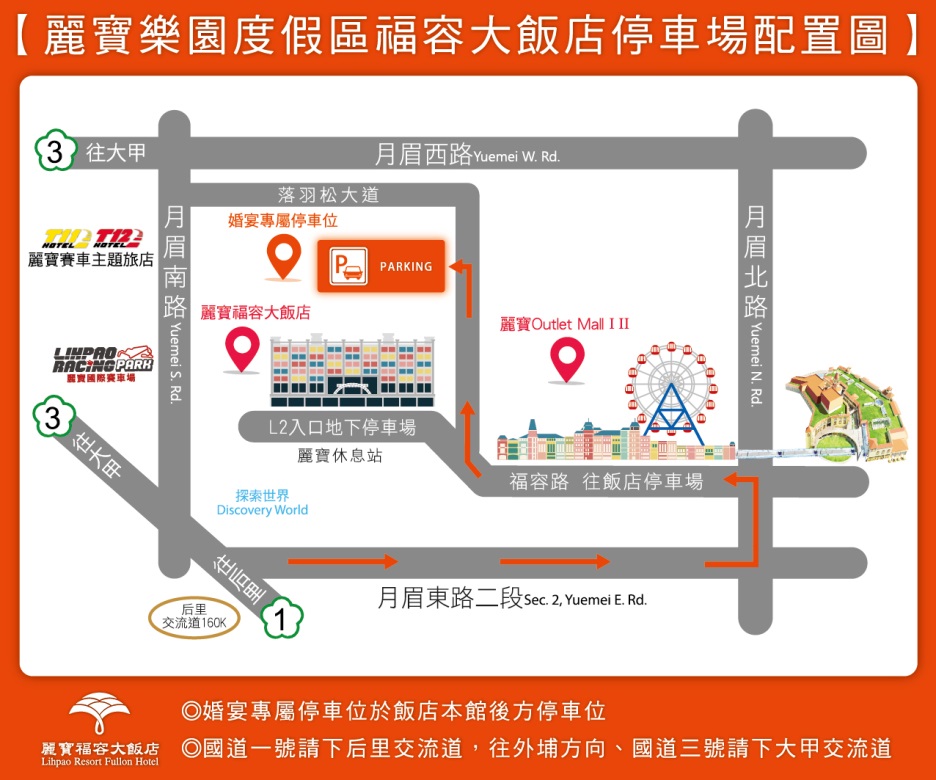 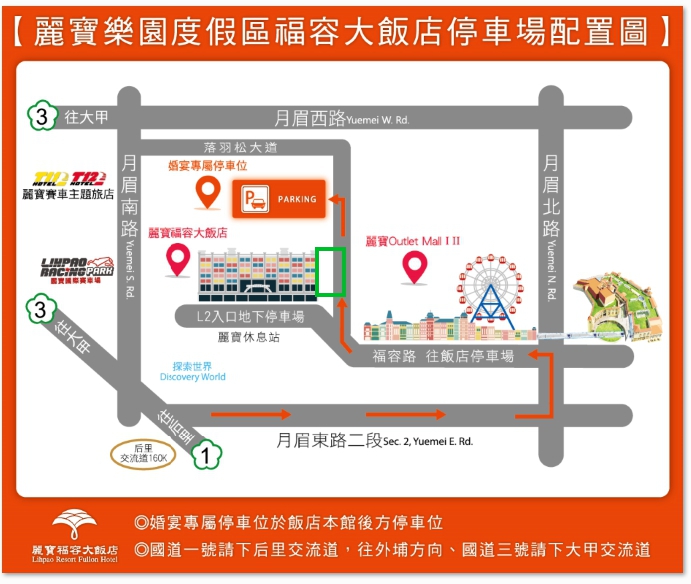 綠框為暫停車處 ,看到這扇門 就可以準備停車卸貨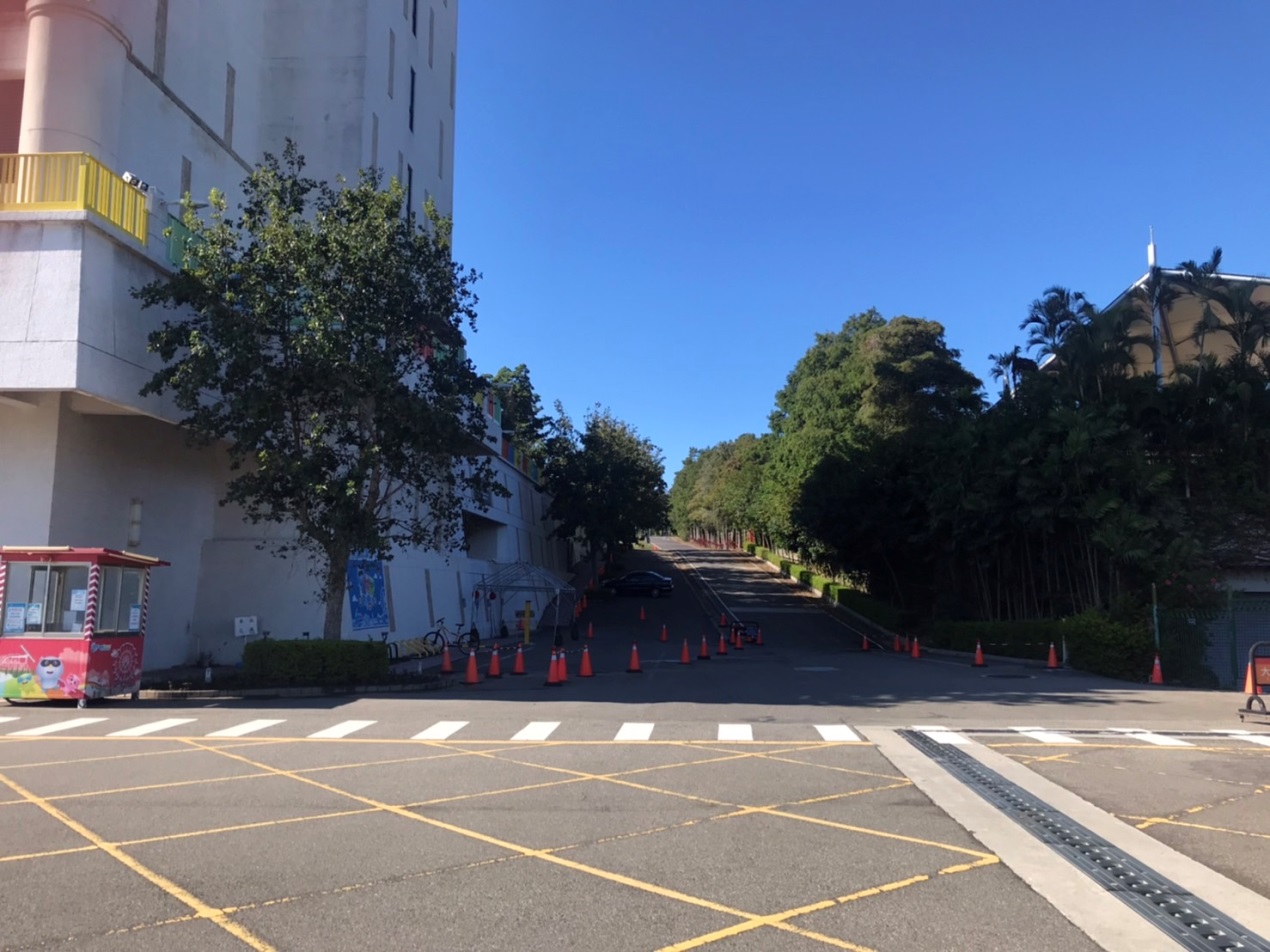 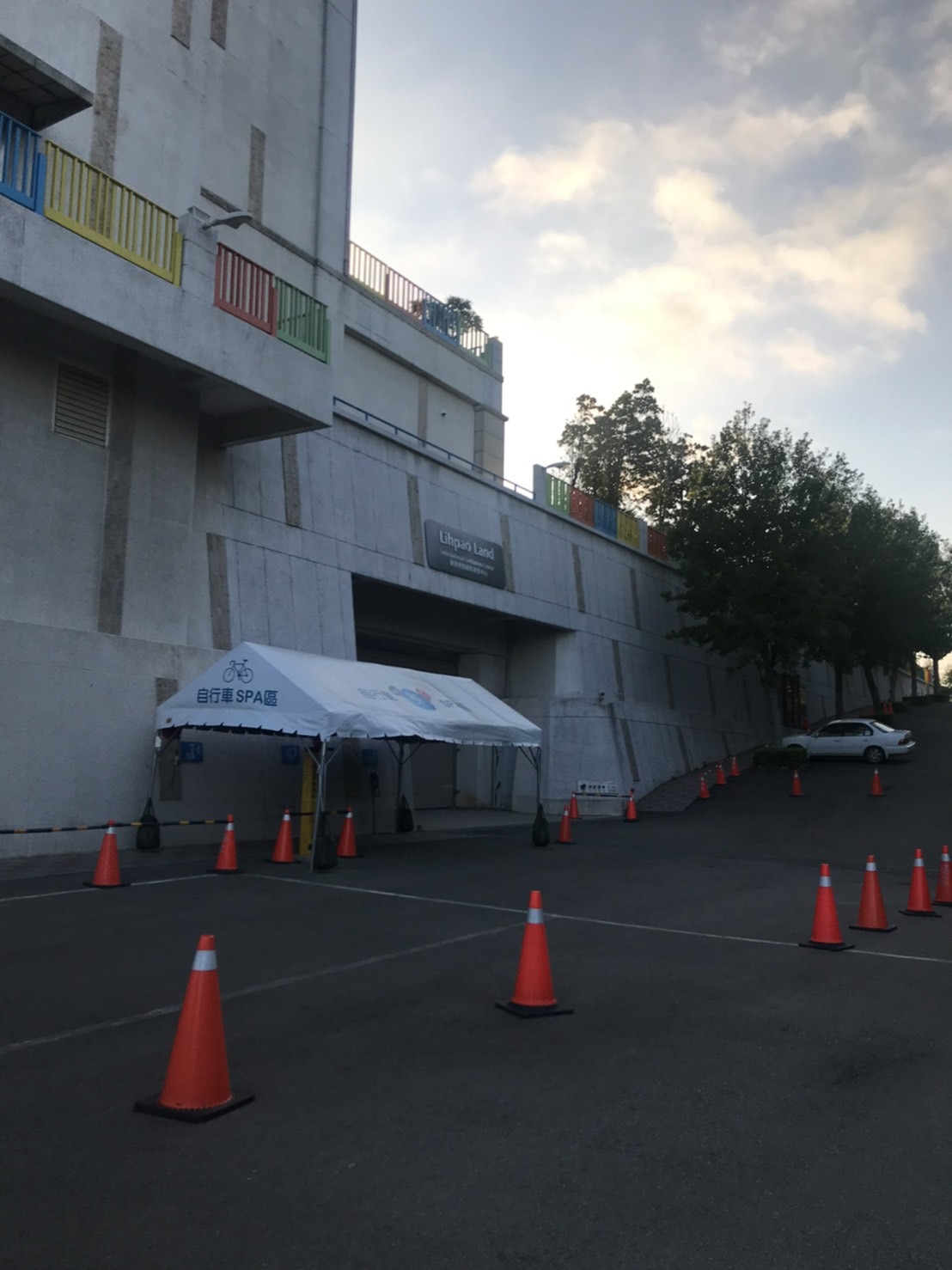 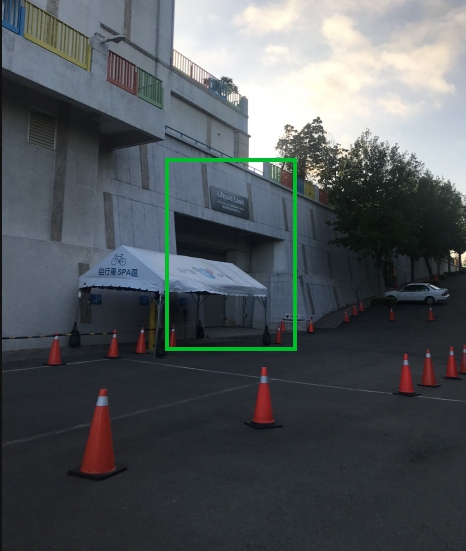 